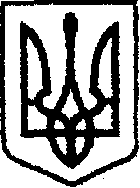 У К Р А Ї Н Ачернігівська обласна державна адміністраціяУПРАВЛІННЯ  КАПІТАЛЬНОГО БУДІВНИЦТВАН А К А ЗПро  створення приймальної комісіїУ зв’язку з виробничою необхідністю та для прийняття робіт з поточного середнього ремонту, наказую:Створити комісію для прийняття робіт з поточного середнього ремонту автомобільної дороги комунальної власності по вул.М.Приходько в         с.Галиця, Ніжинського району,Чернігівської області.Залучити до складу комісії відповідно до листа Галицької сільської  ради від 25.04.2019 № 03-02/60 (за згодою):Залучити до складу комісії:Затвердити склад  комісії згідно з додатком. Контроль за виконанням наказу залишаю за собою.Складкомісії для прийняття робіт з поточного середнього ремонту автомобільної дороги комунальної власності по вул.М.Приходько в с.Галиця, Ніжинського району,  Чернігівської областіГолова комісії:Члени комісії:«06»05   2019 року          м. Чернігів№109Пуховця В.Г.голову Галицької сільської  ради.Гавриленко М.М.генерального підрядника, ТОВ «Ніжинська ПШМК»Привалова О.Я.головного інженера проекту, ТОВ «УКРДІПРОДОР»В.о. начальника                                      А.ТИШИНАДодаток до наказу в.о. начальника Управління капітального будівництва обласної державної адміністрації «     06    »       05   2019    року  № 109Карпенко В.М.спеціаліст відділу технічного контролю автомобільних доріг УКБ Чернігівської ОДАГавриленко М.М.Директор, ТОВ «Ніжинська ПШМК»Директор, ТОВ «Ніжинська ПШМК»Привалова О.Я.Головний інженер проекту, ТОВ «УКРДІПРОДОР»Головний інженер проекту, ТОВ «УКРДІПРОДОР»Пуховця В.Г.Пуховця В.Г.Голова Галицької сільської  радиБортник С.В.Провідний інженер відділу технічного контролю автомобільних доріг УКБ Чернігівської ОДА.Провідний інженер відділу технічного контролю автомобільних доріг УКБ Чернігівської ОДА.Провідний інженер відділу технічного контролю автомобільних доріг О. МИСНИК